BITESMED PLATE $12white bean hummus . cous cous & arugula . warm flatbreadCALAMARI $12crispy calamari . pickled red fresno . cilantro . spicy thaiPIGGIE'S BEER MAC N CHEESE $111836 beer cheese . pork belly . cheddar. crispy shallotsFRIED BRUSSEL SPROUTS $11sherry reduction . fetaPRETZELACHES $12knockwurst kolaches + 1836 beer cheeseCHICKEN EMPANADAS $9black beans . jalapeno . mozzarella . cilantro PIGGIE'S NACHOS $11queso . black beans . avocado . smoked jalapeno crema tomato . cilantro .  pickled red onion . cotijaadd  beef or chicken $14MS. PIGGY'S FRIES $11pork belly . queso . fried egg . spicy mayo . spicy molassesCONFIT CHICKEN WINGS8 wings  $12  -  12 wings  $15 piggies buffalo . thai .  ancho bbq . drySANDWICHES  hand cut fries or side salad PIGGIE’S HOT CHICKEN SANDWICH  $13crispy chicken breast . Piggie’s comeback sauce . pickles  slaw . brioche bunGRILLED CHICKEN SANDWICH $13grilled chicken breast . white cheddar . avocado .  bacon LTO .  jalapeno ranch .  brioche bunTURKEY CLUB SANDWICH $12smoked turkey . applewood bacon . avocado . white cheddar  LTO . chipotle aioli . wheat berry breadSMOKED SALMON + EVERYTHING BAGEL $14herbed creamed cheese . smoked salmon . mixed greens .  capers . shaved red onion + cous cous & arugula PIZZASPEPPERONI $15FRESH MOZZARELLA & BASIL $14MUSHROOMS . FRESH MOZZARELLA . GARLIC $15+ fresh arugula . chili oil . lemon zestITALIAN SAUSAGE . SPINACH . CARAMELIZED ONION $15+ chili oilBBQ PORK BELLY $16ancho bbq sauce . white cheddar . smoked jalapeno .  red onionMAKER'S BOURBON CHICKEN $16red onions . pickled fresnos  . white cheddarSIDESCOUS COUS  &  ARUGULA $5   SIDE SALAD $5  SWEET POTATO FRIES $7   MASHED POTATOES  $ 5  FRIED BRUSSELS $6  BROCCOLINI $5    BEER MAC N CHEESE  $8   HAND CUT FRIES $4   QUINOA & KALE $5 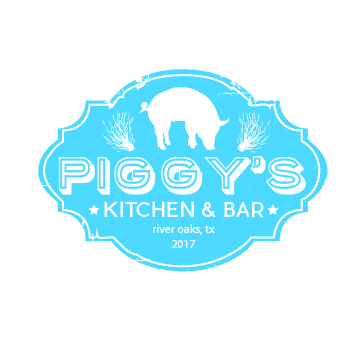 SALADS  Grilled Chicken $4   l  Salmon $7PIGGIES WEDGE $11little gem lettuce . buttermilk blue cheese . bacon . candied pecan .  shaved onion . smoked jalapeno ranchSPINACH COBB $12spinach . bacon . feta . crumbled egg . tomatopickled red onion . sprouts . croutons . cobb vinaigrette CHICKEN TAGINE SALAD $15harissa roasted chicken & red pepper kabobpearl cous cous . arugula . avocado . feta . toasted almonds . sultanas . pickled shallot . harrisa vinaigretteSUMMER QUINOA $16quinoa . wilted kale . avocado .  tomato .  carrot  shaved red cabbage . house vinaigretteBURGERS  choose hand cut fries or side saladPIGGIES $14smoked andouille sausage . crispy shallots . arugula  1836 beer cheese . angostura ketchupCLASSIC $12lettuce . tomato . shaved red onion . ketchup . mustardRACLETTE & BACON $14raclette cheese . bacon . fried egg . comeback sauceBLACK BEAN SMASH BURGER $12black bean patty . white cheddar . avocado . smoked jalapeno ranch . lettuce . tomato . shaved . red onionHOT PLATESGRILLED CENTER CUT PORK CHOP $16mashed potatoes . broccoliniCHICKEN FRIED STEAK $14bourbon gravy . mashed potatoes .  broccoliniGRILLED SALMON $17 broccolini . cous cous & arugula .  grilled campari tomatoANCHO BBQ RIBS $14+ one sideCHICKEN PESTO SPAGHETTI $15broccolini . spinach . roasted garlic . red peppers . fresh mozzarella  parmesan . pesto